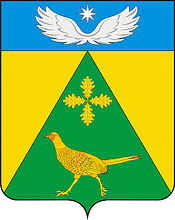 АДМИНИСТРАЦИЯ  НОВОПАШКОВСКОГО  СЕЛЬСКОГО  ПОСЕЛЕНИЯ КРЫЛОВСКОГО РАЙОНА  ПОСТАНОВЛЕНИЕот 22.05.2017                  № 40       ст-ца Новопашковская       Об утверждении Правил  формирования, ведения и обязательного опубликования перечня муниципального имущества, свободного от прав третьих лиц (за исключением имущественных прав субъектов малого и среднего предпринимательства),  предусмотренного частью 4 статьи 18 Федерального закона  от  27 июля 2007 года  № 209-ФЗ "О развитии малого и среднего предпринимательства в Российской Федерации" Новопашковского сельского поселения Крыловского района        В соответствии с  ч.4  ст. 18 Федерального Закона от 24.07.2007г. № 209-ФЗ «О развитии малого и среднего предпринимательства в Российской Федерации», постановлением Правительства Российской Федерации от 1 декабря 2016 года № 1283 « О внесении изменений в постановление Правительства Российской Федерации от 21 августа 2010 года № 645», руководствуясь Федеральным законом №131-ФЗ от 06.10.2003г. «Об общих принципах организации местного самоуправления в Российской Федерации», Уставом муниципального образования Новопашковского сельского поселения Крыловского района п о с т а н о в л я ю:          1. Утвердить Правила  формирования, ведения и обязательного опубликования перечня муниципального имущества, свободного от прав третьих лиц (за исключением имущественных прав субъектов малого и среднего предпринимательства),  предусмотренного частью 4 статьи 18 Федерального закона  от  27 июля 2007 года  № 209-ФЗ "О развитии малого и среднего предпринимательства в Российской Федерации" Новопашковского сельского поселения Крыловского района (прилагается).         2.Настоящее постановление разместить на официальном сайте администрации Новопашковского сельского поселения Крыловского района в информационно-телекоммуникационной сети Интернет.          3. Контроль за выполнением настоящего постановления оставляю за собой.        4. Настоящее постановление вступает в силу со дня его официального обнародования.    Глава   Новопашковского сельского поселения Крыловского района                                                                             И.В. КорсунПРИЛОЖЕНИЕ УТВЕРЖДЕНЫ постановлением администрации  Новопашковского сельского поселения Крыловского районаот 22.05.2017г. №  40ПРАВИЛАформирования, ведения и обязательного опубликования перечнямуниципального имущества, свободного от прав третьих лиц (за исключением имущественных прав субъектов малого и среднего предпринимательства),  предусмотренного частью 4 статьи 18 Федерального закона  от  27 июля 2007 года  № 209-ФЗ "О развитии малого и среднего предпринимательства в Российской Федерации" Новопашковского сельского поселения Крыловского района       1. Настоящие Правила устанавливают порядок формирования, ведения            (в том числе ежегодного дополнения) и обязательного опубликования перечня муниципального имущества муниципального образования Новопашковского сельского поселения Крыловского района, свободного от прав третьих лиц (за исключением имущественных прав субъектов малого и среднего предпринимательства),  предусмотренного  частью 4 статьи 18 Федерального закона  от  27 июля 2007 года  № 209 - ФЗ   "О развитии малого и среднего предпринимательства в Российской Федерации» (далее – муниципальное имущество, перечень), в целях предоставления  муниципального имущества  во владение  и (или) в пользование на долгосрочной основе  субъектам  малого и среднего предпринимательства и организациям, образующим  инфраструктуру поддержки субъектов  малого и среднего предпринимательства. 2. В перечень вносятся сведения о муниципальном  имуществе, соответствующем следующим критериям:а) муниципальное имущество  свободно от прав третьих лиц (за исключением имущественных прав субъектов малого и среднего предпринимательства);б) муниципальное  имущество не ограничено в обороте;в) муниципальное имущество не является объектом религиозного назначения;г) муниципальное имущество не является объектом незавершенного строительства;д) в отношении муниципального имущества администрацией Новопашковского сельского поселения Крыловского района не принято решение о предоставлении его иным лицам;е)  муниципальное имущество не включено в прогнозный план (программу) приватизации имущества, находящегося в собственности Новопашковского сельского поселения Крыловского района;ж) муниципальное имущество не признано аварийным и подлежащим сносу или реконструкции.3. Внесение сведений о муниципальном имуществе в перечень (в том числе ежегодное дополнение), а также исключение сведений о муниципальном  имуществе из перечня,  осуществляются  постановлением  администрации муниципального образования Новопашковское сельское поселение Крыловского района. 4. Внесение в перечень изменений, не предусматривающих исключения из перечня муниципального имущества, осуществляется не позднее 10 рабочих дней с даты внесения соответствующих изменений в реестр муниципального имущества.5. Рассмотрение предложений, указанных  в пункте 3 настоящих Правил, осуществляется администрацией Новопашковского сельского поселения в течение 30 календарных дней с даты  его поступления. По результатам рассмотрения предложения администрацией Новопашковского сельского поселения принимается одно из следующих решений:а) о включении сведений о муниципальном имуществе, в отношении которого поступило предложение, в перечень с учетом критериев, установленных пунктом 2 настоящих Правил;б) об исключении сведений о муниципальном  имуществе, в отношении которого поступило предложение, из перечня с учетом положений пунктов 6 и 7 настоящих Правил;в) об отказе в учете предложения.6. В случае принятия решения об отказе в учете предложения, указанного в пункте 3 настоящих Правил, администрация Новопашковского сельского поселения лицу, представившему предложение, мотивированный ответ о невозможности включения сведений о муниципальном имуществе в перечень или исключения сведений о муниципальном  имуществе из перечня.7. Администрация  Новопашковского сельского поселения вправе вносить предложения об исключении сведений о муниципальном  имуществе из перечня, если в течение 2 лет со дня включения сведений о муниципальном имуществе в перечень в отношении такого имущества от субъектов малого и среднего предпринимательства или организаций, образующих инфраструктуру поддержки субъектов малого и среднего предпринимательства, не поступило:а) ни одной заявки на участие в аукционе (конкурсе) на право заключения договора, предусматривающего переход прав владения и (или) пользования в отношении муниципального имущества;б) ни одного заявления о предоставлении муниципального  имущества, в отношении которого заключение указанного договора может быть осуществлено без проведения аукциона (конкурса) в случаях, предусмотренных Федеральным законом "О защите конкуренции".8. Администрация  Новопашковского сельского поселения вносит предложение об  исключении  сведений о муниципальном имуществе из перечня в одном из следующих случаев:а)  в отношении муниципального имущества в установленном порядке принято решение  администрацией  Новопашковского сельского поселения о его использовании для муниципальных нужд либо для иных целей;б) право муниципальной  собственности на имущество прекращено по решению суда или в ином установленном законом порядке.9. Сведения о муниципальном  имуществе вносятся в перечень в составе и по форме, которые установлены в соответствии с частью 4.4 статьи 18 Федерального закона "О развитии малого и среднего предпринимательства в Российской Федерации".10. Сведения о муниципальном  имуществе группируются в перечне по  видам имущества (недвижимое имущество (в том числе единый недвижимый комплекс), движимое имущество).11. Ведение перечня осуществляется администрацией  Новопашковского сельского поселения в электронной форме.12. Перечень и внесенные в него изменения подлежат:а) обязательному опубликованию в газете «Авангард» - в течение 10 рабочих дней со дня утверждения;        б) размещению на официальном сайте Новопашковского сельского поселения в информационно-телекоммуникационной сети "Интернет" (в том числе в форме открытых данных) - в течение 3 рабочих дней со дня утверждения.        13.Размещается  перечень на сайте администрации Новопашковского сельского поселения специалистом администрации, ответственным за опубликование перечня муниципального имущества в газете «Авангард».Специалист 1 категории финансового отдела                                Л.А.Богачева